Texten handlar om en tjej som är tillsammans med Maxence. De var väldigt kära men Valentine har tråkigt. Maxence är en riktig soffliggare. Valentines dagar sammanfattas i städning, matlagning, tv och ibland en chat på nätet. Hon skriver in sig på en chat och det kommer att bli hennes dagliga nöje. Hon pratar med olika killar och hon beklagar sig över sitt samboliv. Men allt spårade ur den dagen då hon träffade Giacomo, en italiensk charmör. De blev snabbt mycket bra kompisar. Han ville genast att de skulle skicka varandra foton. Han ville se vem han anförtrodde sig åt. Jag var tveksam men han lyckades att övertala mig. Han skickade mig först ett kort och han var verkligen ursnygg. Jag tog ett kort på mig själv i en naturlig position. Jag var också i hans smak! Han förstod inte hur en ung vacker flicka som jag kunde ha tråkigt i en relation. Det är sant att t.o.m. mina föräldrar hade roligare än mig.réticentse contenter deil m’a envoyé sa photo en premiercarrément canonse prendre en photoil avait juste à arrêterje ne perdais rien en sommeà son goûtarriver às’ennuyer dans son coupleavoir torts’éclaterje venais de me disputerune fois de plusvexése vengerse déshabillerprendre une photoentièrement nuplein de gros bisousse laisser emporter par la vagueil voulait rencontrer une fille comme moin’importe quelle fillese retrouverdes endroits insolitesse tromperles touches de mon téléphonemon grand frère m’a hurlé dessusl’accès à leur téléphonedès que je me présentaisdévierla tuiles’éclater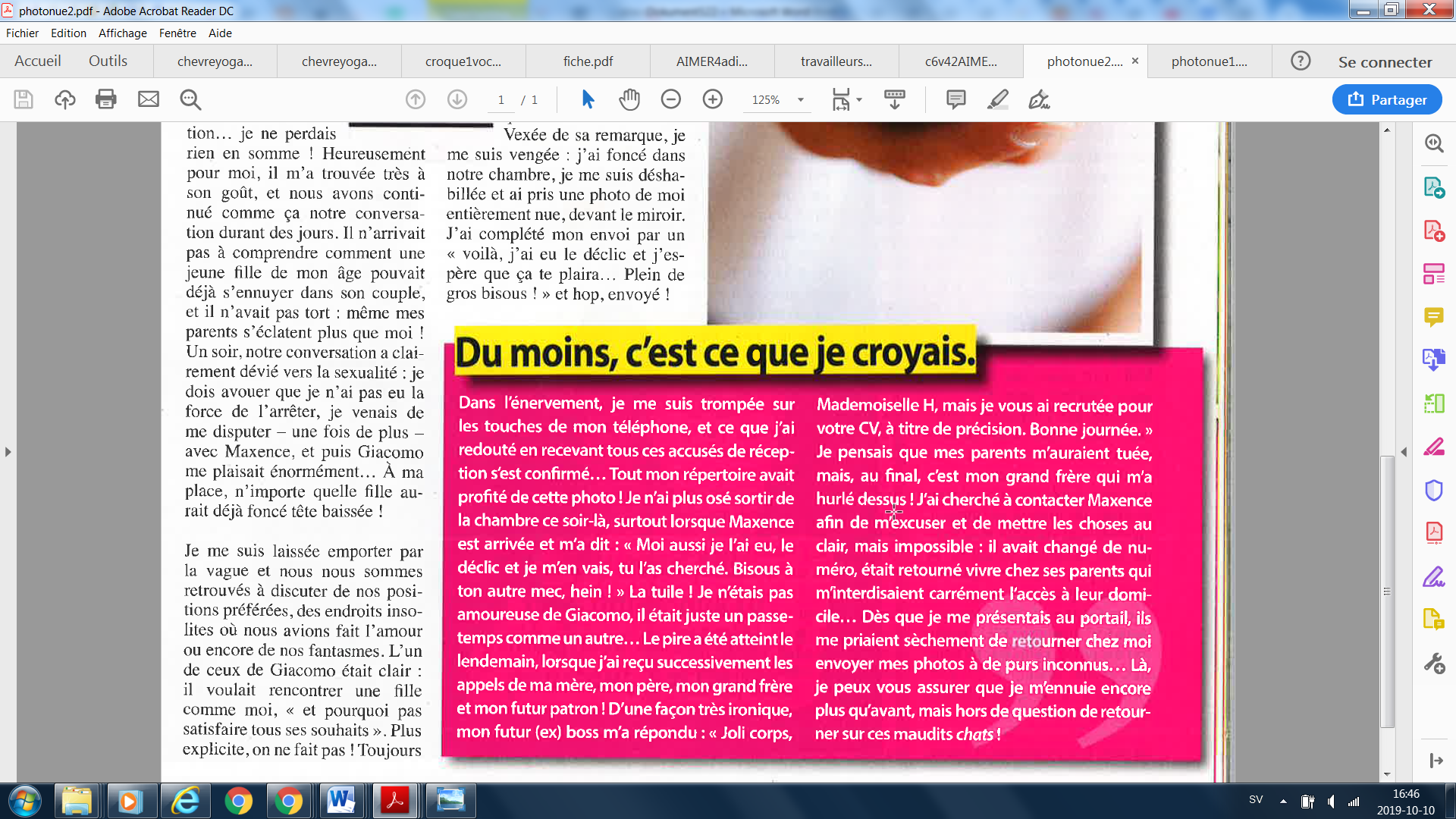 